PLANNED GIFTSAppreciated SecuritiesIndividuals Who Donate Securities*:Avoid paying capital gains tax on the sale.Receive a charitable income tax deduction.Enjoy an easy, seamless transaction.*Securities held more than one yearA person can donate appreciated stock or bonds held for more than one year directly to Interfaith Ministries for Greater Houston (IM) and usually deduct the fair market value of the donation without realizing any capital gains.How it Works:The easiest way to donate securities is via electronic transfer. Please contact us for instructions on transferring stock or bonds from your brokerage or investment account to IM.More to Know:There are special rules regarding a gift of stock, such as how long you have owned the stock and making sure it has appreciated.The value of a charitable gift of stock is determined by taking the mean between the high and low stock price on the date of the gift.Mutual fund shares are valued using the closing price for the fund on the date of the gift.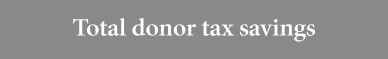 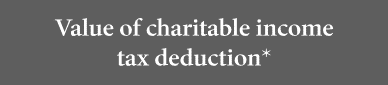 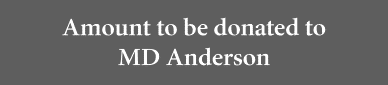 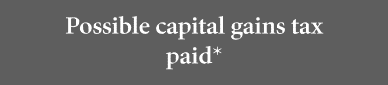 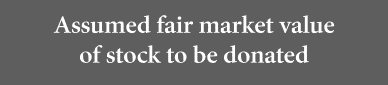 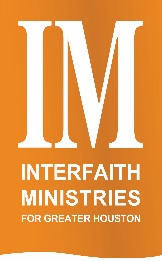 For more information, contact mmagee@imgh.org or 713-533-4924.*The information contained herein is offered for general informational and educational purposes. You should seek the advice of a financial planner for applicability to your own situation.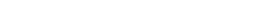 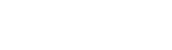 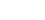 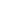 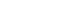 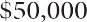 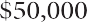 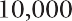 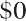 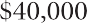 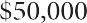 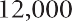 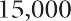 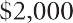 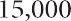 